с. Кичменгский ГородокЗаслушав и обсудив информацию начальника отдела экологии и природопользования администрации Кичменгско-Городецкого муниципального района Ножнина П.А. о реализации муниципальной  программы «Охрана окружающей среды и рациональное природопользование в Кичменгско-Городецкого муниципальном районе на 2020-2025 годы",Муниципальное Собрание РЕШИЛО:принять информацию к сведению  (информация прилагается).Глава Кичменгско-Городецкого муниципального  района                       			                   Л.Н. Дьякова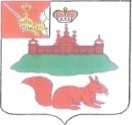 МУНИЦИПАЛЬНОЕ СОБРАНИЕКИЧМЕНГСКО-ГОРОДЕЦКОГО МУНИЦИПАЛЬНОГО РАЙОНАВОЛОГОДСКОЙ ОБЛАСТИМУНИЦИПАЛЬНОЕ СОБРАНИЕКИЧМЕНГСКО-ГОРОДЕЦКОГО МУНИЦИПАЛЬНОГО РАЙОНАВОЛОГОДСКОЙ ОБЛАСТИМУНИЦИПАЛЬНОЕ СОБРАНИЕКИЧМЕНГСКО-ГОРОДЕЦКОГО МУНИЦИПАЛЬНОГО РАЙОНАВОЛОГОДСКОЙ ОБЛАСТИРЕШЕНИЕРЕШЕНИЕРЕШЕНИЕот08.04.2021№296О реализации муниципальной  программы «Охрана окружающей среды и рациональное природопользование в Кичменгско-Городецкого муниципальном районе на 2020-2025 годы"